2022 PA Cooperative Education Conference 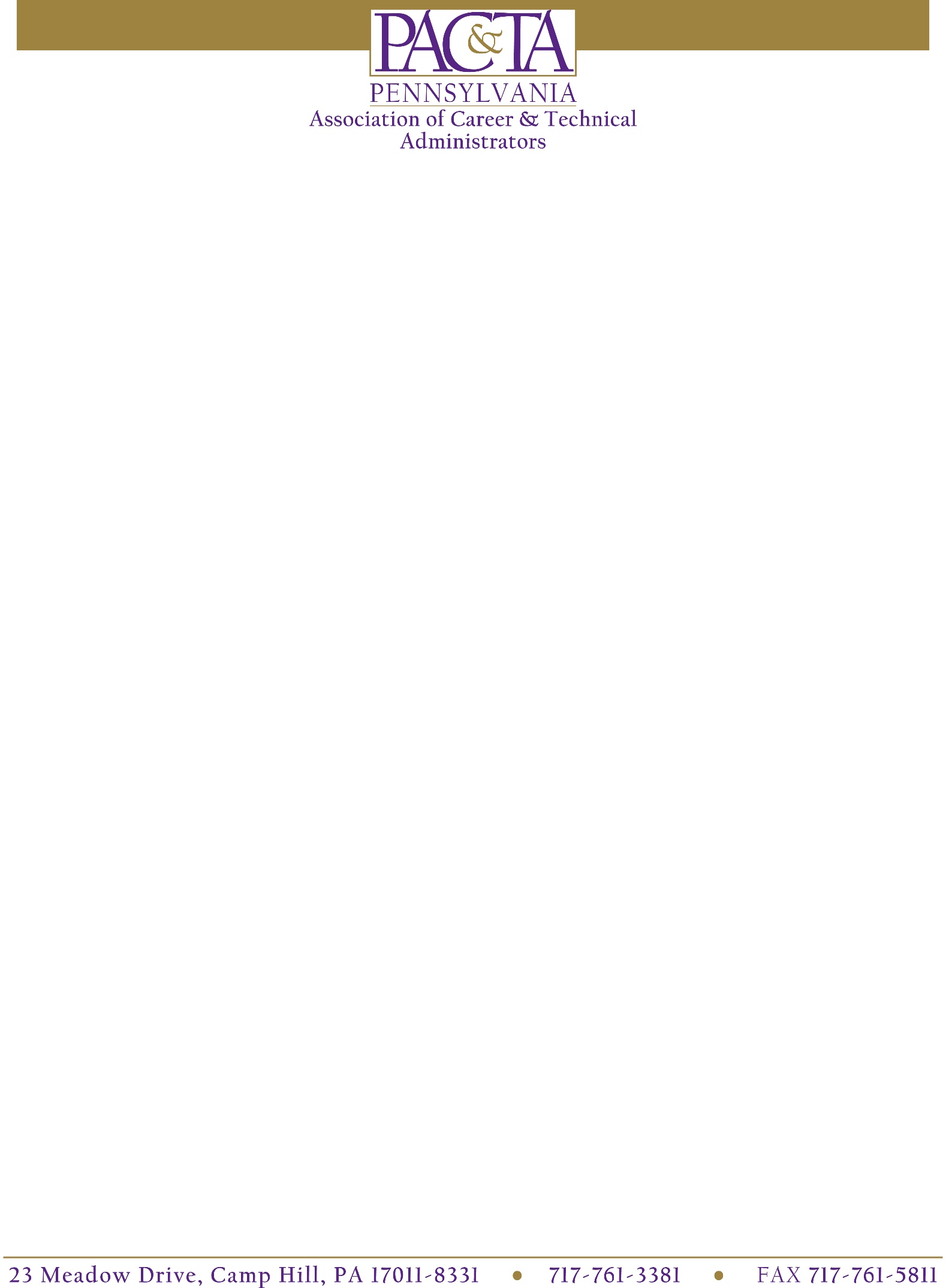 Strategies for Success in Work-Based LearningOctober 13-14, 2022Penn Stater Hotel & Conference Center, State College, PAREGISTRATION FORMName 	Title 	Agency/School 	Address		Telephone 	Fax 	E-mail 	Conference Registration @ $235			Amount Enclosed	$			OR	Purchase Order Number			TO REGISTER ONLINE CLICK HEREMail this form with a check made payable to PACTA to:PACTA
23 Meadow Drive
Camp Hill, PA 17011-8331Telephone: (717) 761-3381    Fax: (717) 761-5811    E-mail: jackie@pacareertech.org